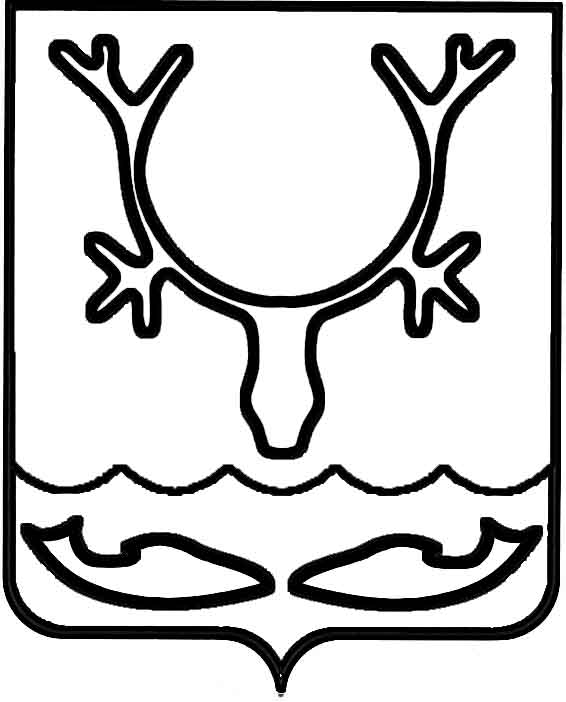 Администрация МО "Городской округ "Город Нарьян-Мар"ПОСТАНОВЛЕНИЕот “____” __________________ № ____________		г. Нарьян-МарОб отмене отдельных правовых актовВ связи с принятием постановления Администрации МО "Городской округ "Город Нарьян-Мар" от 22.06.2016 № 726 "Об утверждении Положения об условиях и размерах оплаты труда работников муниципальных учреждений" Администрация МО "Городской округ "Город Нарьян-Мар"П О С Т А Н О В Л Я Е Т:1.	Признать утратившими силу:	-	постановление Администрации МО "Городской округ "Город Нарьян-Мар"      от 15.09.2014 № 2198 "Об утверждении Положения об условиях и размерах оплаты труда работников МБУ "Чистый город";	-	постановление Администрации МО "Городской округ "Город Нарьян-Мар"    от 31.03.2014 № 857 "Об утверждении Положения об условиях и размерах оплаты труда работников МБУ "Чистый город";	-	постановление Администрации МО "Городской округ "Город Нарьян-Мар"      от 08.09.2014 № 2153 "О внесении изменений в постановление Администрации МО "Городской округ "Город Нарьян-Мар" от 31.03.2014 № 857 "Об утверждении Положения об условиях и размерах оплаты труда работников МБУ "Чистый город";	-	постановление Администрации МО "Городской округ "Город Нарьян-Мар"    от 30.12.2011 № 2316 "Об оплате труда работников муниципального казенного учреждения "Управление городского хозяйства г. Нарьян-Мара";	-	постановление Администрации МО "Городской округ "Город Нарьян-Мар"    от 28.02.2012 № 357 "О внесении изменений в постановление Администрации МО "Городской округ "Город Нарьян-Мар" от 30.12.2011 № 2316;	-	постановление Администрации МО "Городской округ "Город Нарьян-Мар"     от 08.09.2014 № 2154 "О внесении изменений в постановление Администрации МО "Городской округ "Город Нарьян-Мар" от 30.12.2011 № 2316 "Об оплате труда работников муниципального казенного учреждения "Управление городского хозяйства г. Нарьян-Мара".2.	Настоящее постановление вступает в силу после официального опубликования и применяется к правоотношениям с 01 июля 2016 года.2306.2016727И.о. главы МО "Городской округ "Город Нарьян-Мар" А.Б.Бебенин